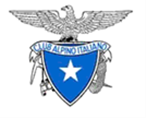 SEZIONE DI LORETO APRUTINOD E L E G APER LA VOTAZIONE DEL RINNOVO DEL CONSIGLIO DIRETTIVO DELLA SEZIONE CAI DI LORETO APRUTINOVisto che il 1 aprile 2023 alle ore 17.00, si terrà l’Assemblea ordinaria dei Soci con contestuale elezione per il rinnovo  delle cariche sociali per il triennio 2023/25, non potendo essere presente per motivi personali,Il Sottoscritto/a…………………………………………………………………………………………nato/a  a…………………………………………..….……..il……………………………. …………..e residente in …………………………………………………………………………………………..Via /Piazza ……………………………………………………………………………………………….in regola con l’iscrizione per l’anno 2023DICHIARA DI VOLER DELEGARE PER L’ESPRESSIONE DEL DIRITTO DI VOTO PER IL RINNOVO DEL CONSIGLIO DIRETTIVOLa signora/Il signorCognome e nome ………………………………………………………….																						In fedeLuogo…………………data……………      …………………………………………………………